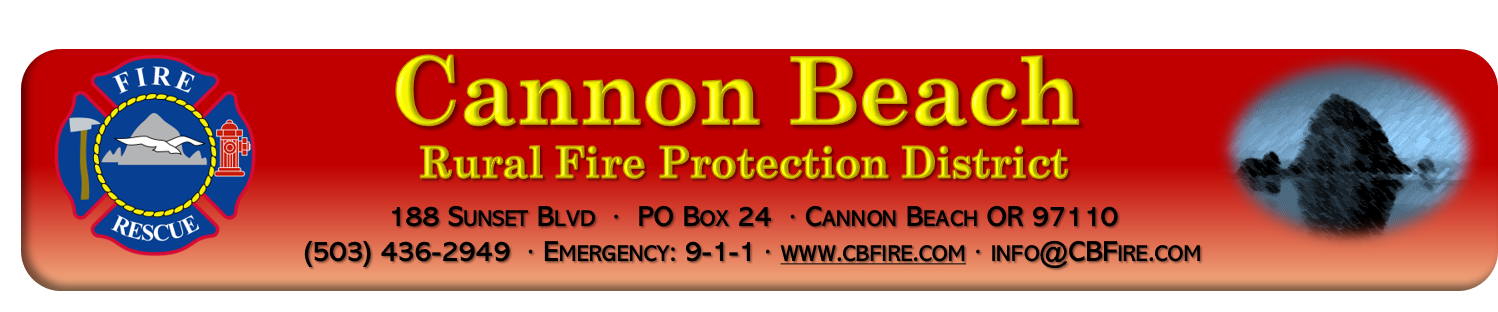 MEETING AGENDA August 8, 2022(2nd Monday of every month) 1800hrs (6pm) Join in person or on zoom*Board may go into Executive Session per ORS 192.660 as needed*Call to OrderRoll callChanges to AgendaPublic CommentApproval of July 11th Board Meeting Minutes Treasurer’s ReportBillsCorrespondenceMonthly review of board policiesCall responseOld BusinessStrategic PlanVolunteer housingHealth insuranceBanking changesNew BusinessReportsChief’s ReportDivision Chief reportBoard of DirectorsCerelliHermanGardnerBellHeymannGood of the Order/Public CommentAdjourn---Next Board Meeting, September 12, 2022POSTED: 08/01/2022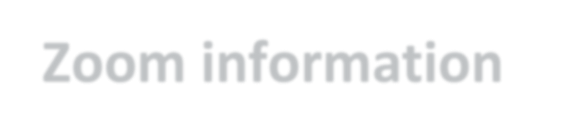 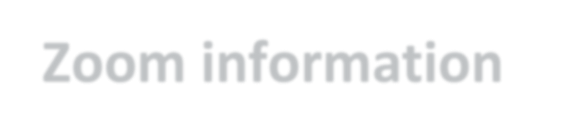 